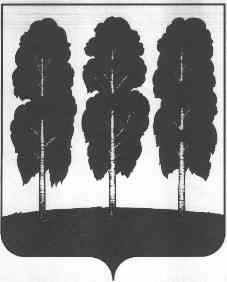 МУНИЦИПАЛЬНОЕ ОБРАЗОВАНИЕБЕРЕЗОВСКИЙ РАЙОНХанты- Мансийский автономный округ- ЮграАДМИНИСТРАЦИЯ  БЕРЕЗОВСКОГО РАЙОНАКомитет по финансам ________________________________________________________________________________________________________от 19.12.2011г                                                                    		                            № 39ПриказОб утверждении сроков выплатызаработной платы, стипендий задекабрь 2011г. пособий, компенсацийи ежемесячных денежных выплатза январь 2012 годаВ целях реализации ст. 242 Бюджетного кодекса РФ и в соответствии с приказом Департамента финансов автономного округа от 15 декабря 2008 года № 234-нп «Об утверждении Порядка завершения операций по исполнению бюджета в текущем году», главным распорядителям средств и бюджетным учреждениям Березовского района                 П  р и к а з ы в а ю:1. Осуществить исполнение обязательств за 2011 год:по выплате заработной платы, стипендий (срок выплаты которых выпадает с 01 января 2012 года по 09 января 2012 года) – до 27 декабря 2011 года.2. - по выплате заработной платы (срок выплаты которых установлен в период с 10 января по 13 января 2012 года)- до 27 декабря 2011 года за счет бюджетных ассигнований предусмотренных бюджетной сметой на 2011 год по ЭКР 211 «Заработная плата».Председатель Комитета по финансам					О.И. Граф	628140, ул. Астраханцева, 54, пгт. Березово,Ханты- Мансийский автономный округ- ЮграТюменская областьТелефон:   (346-74)     2-17-52факс:       2-24-44факс:       2-17-49факс:       2-17-30                                                                   2-17-382-31-68